МУНИЦИПАЛЬНОЕ ДОШКОЛЬНОЕ ОБРАЗОВАТЕЛЬНОЕ УЧРЕЖДЕНИЕ        
ДЕТСКИЙ САД № 21 «УМКА»      ___________________________________________________________
село Совхоз «Боровский»«Аптека у нас под ногами»Провела:Федулова Оксана Геннадьевна2019 «Аптека у нас под ногами»Цель: Обобщение знаний детей о лекарственных растениях.Задачи:1. Продолжать знакомить детей с лекарственными растениями в данной местности.2. Воспитывать любовь к природе и бережное отношение к ней;Ход занятия:Ребята поздоровайтесь друг с другом,А раньше говорили: «Здравия желаю!»Значит, желаю здоровья.Хотите узнать, о чем у нас сегодня пойдет разговор?Лето теплое,Лето красное!Солнце доброе,Солнце ясное!Соком полнитсяЗелена трава,Собирать, сушитьУж ее пора!А вы травушку.Собирайте. Да на зимушку. Припасайте!От болезни вас. Охранит она,Вам здоровья даст,Силушки сполна!Ответы детейВоспитатель: Мы сегодня поговорим о растениях, которые называются лекарственными.Как вы думаете, почему их назвали лекарственными?Верно, потому что ими можно лечить людей, они и начинаются со слова лекарство.Где же могут расти такие травы?Правильно, на полях, в огороде, на лугах, дома в цветнике можно найти наших друзей, которые всегда готовы помочь нам, нужно только их узнать.Лекарственные растения – подорожник,ромашка, крапива.Плоды, травы и листья люди заготавливают на зиму и употребляют, чтобы быть здоровыми.Как нужно правильно сушить эти растения?В тенечке, чтобы был ветерок, а не на солнышке, потому что витамины теряются.Что можно приготовить из лекарственных и витаминных трав?Отвары, настои, морсы, витаминные чаи, кисели.Воспитатель: Почему же эти чаи называются витаминными?Дети - Потому, что там есть витамины, нужные людям.Воспитатель:ЗагадкаПутника друг, подорожник,Скромный, невзрачный листок.Ты на порезанный палец влажной заплатою лег.Путника друг, подорожник,Многим из нас невдомек,Что отыскалось лекарство тут же, на тропке, у ног.Вы знаете, что иногда так бывает: пойдешь на речку или за ягодами, порежешь или натрешь ногу. Что делать? Где взять лекарство? А оно прямо у нас под ногами – это подорожник. Сорвите лист, приложите к больному месту, и боль стихнет. Подорожник рассеялся там, где ходят люди. Это растение не заменимо в походе. Его прикладывают при ссадинах, укусов насекомых, ожогах.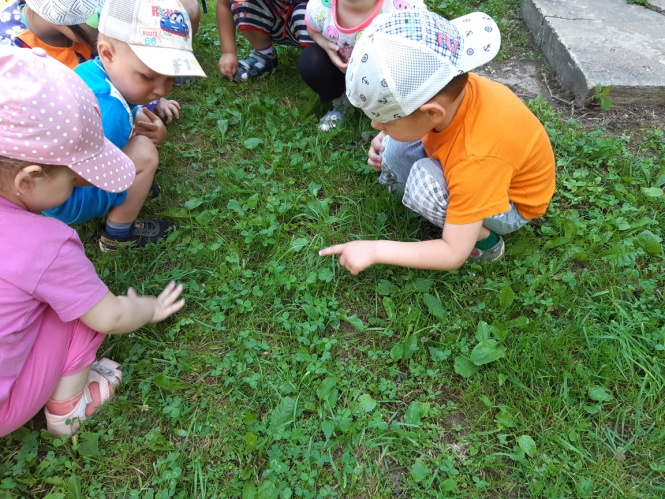 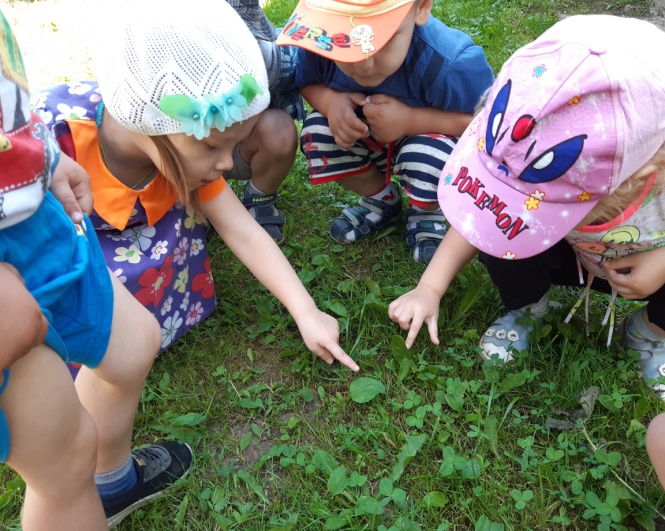 Отгадайте загадкуАх, не трогайте меня:Обожгу и без огня!Ответы детей - Крапива.Воспитатель: Правильно, это крапива. А кто знает, почему крапива жжется?Воспитатель: Правильно, у крапивы на листьях и стеблях есть маленькие волоски, которые очень сильно обжигают. Если дотронулся, то получил укол.Воспитатель: Чем же полезна крапива? Она содержит много витаминов.Воспитатель: А какие блюда можно приготовить из крапивы?Воспитатель: Правильно, из крапивы готовят щи, салат.Воспитатель: А какими лечебными свойствами обладает крапива?Воспитатель: Правильно, в крапиве содержаться вещества, которые убивают микробы.Воспитатель: Люди еще используют крапиву для остановки кровотечения, а отваром из крапивы укрепляют волосы.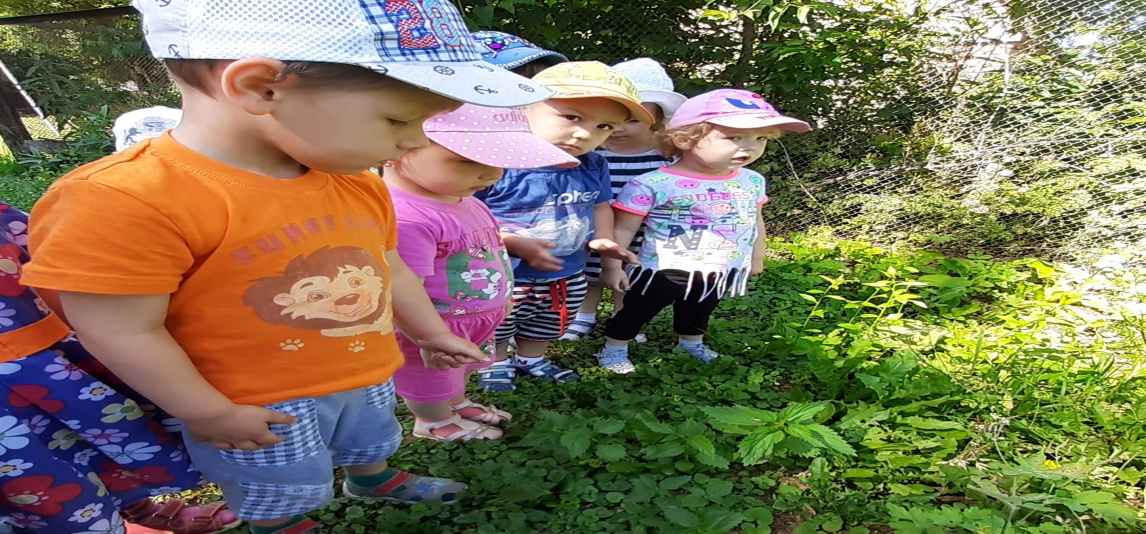 ЗагадкаБелая корзинка, золотое донце. В ней лежит росинка и сверкает солнце.Ответы детей.Воспитатель: правильно ромашка, свежим отваром из цветов ромашки промывают раны. Если болит горло или зубы, то поласкают рот. А чай из ромашки и меда дают детям на ночь - сон будет крепким.Есть еще одно растение полезное на нашем участке.Стихи о клевере.- Му, - мычит с утра теленок, -
Клевер мне дает силенок.
Без него я на лугу
И денечка не могу. 
(Н. Тарасов)Загадка Голодный шмель вздыхает тяжко:
Поел бы с радостью я кашки.
Цветов едва коснулся ветер.
И шмель тот час заметил ...
(Клевер)В древние времена клевер считался амулетом молодости, а также использовался, как средство для заживления ран. В народной медицине клевер до сих пор применяется как средство от головной боли и головокружения. Еще в его корнях содержатся вещества, обладающие противогрибковым действием. 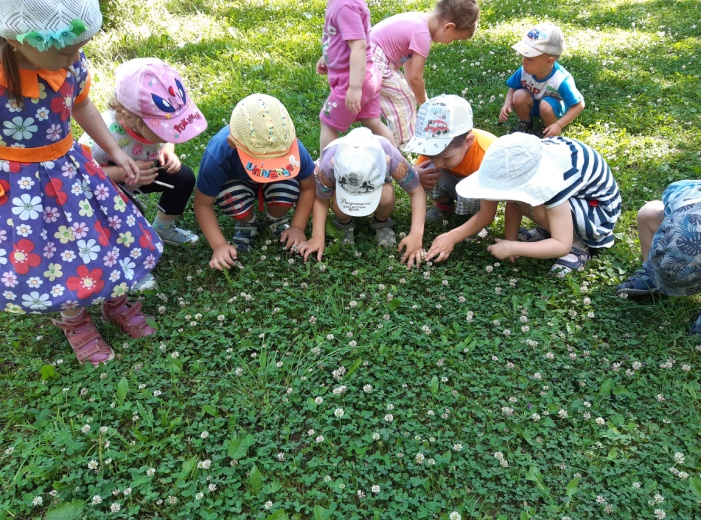 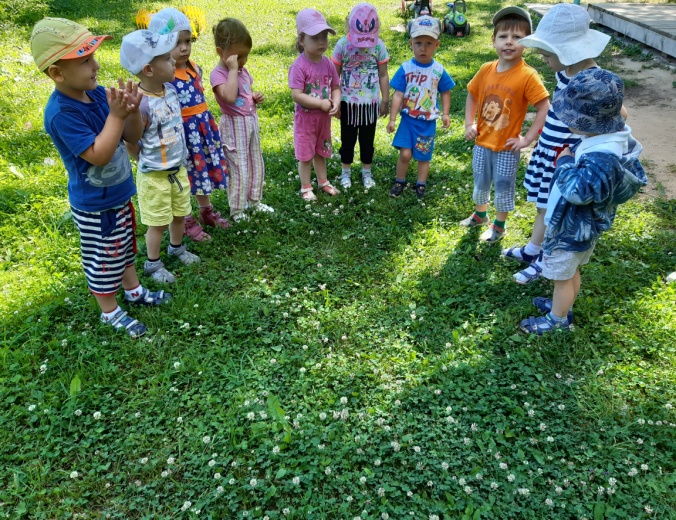 Воспитатель: какие лекарственными  растениями  вы познакомились?